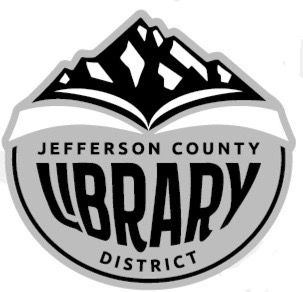 AGENDA	I.	Call to Order		Hillis	II.	Acceptance of Agenda and Establishment of a quorum	All	III.	Public Comment	IV.	Executive Session		AllORS 192.660(2)(e) – deliberation on real property transactions	V.	Return to Open Session	VI.	Future Meeting Schedules		Hillis		A. 	Bean Foundation		B.	December Board Meeting		VII.	Adjournment	Mission Statement:  The Jefferson County Library District exists for the use, education, and enjoyment of all citizens and visitors of the Library District.  The Library provides access to diverse theories, ideas, and opinions in a variety of formats, supports developing readers and lifelong learners, and offers information, courteous services, and quality programs in a safe and welcoming environment.  Meeting location is accessible to persons with disabilities.  Requests for an interpreter for the hearing impaired or other accommodations for persons with disabilities should be made at least 48 hours before the meeting to the Library Director at (541) 475-3351.